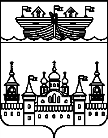 ПОСЕЛКОВЫЙ  СОВЕТ  Р.П. ВОСКРЕСЕНСКОЕВОСКРЕСЕНСКОГО МУНИЦИПАЛЬНОГО РАЙОНАНИЖЕГОРОДСКОЙ ОБЛАСТИПРОТОКОЛ № 1публичных слушаний по проекту  о внесении изменений вПравила землепользования и застройки территорииР.п.Воскресенское Воскресенского муниципального районаНижегородской области утвержденные постановлением Земского собрания Воскресенского муниципального районаНижегородской области от 30.07.2008 года № 66Место проведения: п. им.Михеева, у здания пожарной части, дата и  время проведения :  15.11.2016 г. 16.00.Участники публичных слушаний- присутствуют  жители п. им.Михеева в количестве 20 человек :- глава администрации р.п.Воскресенское А.В.Гурылев, главный архитектор Храмова Т.М.Председатель публичных слушаний  -Гурылев А.В.,Секретарь публичных слушаний – Малышева И.А.Регламент проведения публичных слушаний:1.Вступительное слово: председатель публичных слушаний2.Выступление главного архитектора района Храмовой Т.М.3.Обсуждение изменений в Правила землепользования и застройки территории р.п.Воскресенское Воскресенского муниципального района Нижегородской области утвержденные постановлением Земского собрания Воскресенского муниципального района Нижегородской области от 30.07.2008 года № 66.Основание для проведения публичных слушаний:Публичные слушания проведены в соответствии с Конституцией РФ, Федеральным законом от 29.12.2004 № 191-ФЗ»О введении в действие Градостроительного кодекса РФ», Градостроительным кодексом РФ, Федеральным законом от 06.10.2003  № 130-ФЗ «Об общих принципах организации местного самоуправления в РФ», Уставом р.п.Воскресенское, Положением о публичных слушаниях в р.п. Воскресенское Воскресенского муниципального района Нижегородской области, утвержденным решением поселкового Совета р.п.Воскресенское № 4 от 06.03.2015 г., решением поселкового совета р.п.Воскресенское от 2 сентября 2016 года  № 28 «О проведении публичных слушаний по проеату о внесении изменений в правила землепользования и застройки территории р.п.Воскресенское Воскресенского муниципального района Нижегородской оьласти».Материалы  по теме публичных слушаний размещены в здании администрации р.п.Воскресенское по адресу 606730 Нижегородская область Воскресенский район р.п.Воскресенское пл.Ленина, д.3, а также на сайте администрации Воскресенского района   http:www. voskresenskoe-adm.ru.  Цель проведения публичных слушаний.Обсуждение и выявление мнения жителей по проекту  о внесении изменений в Правила землепользования и застройки территории р.п.Воскресенское Воскресенского муниципального района Нижегородской области, утвержденные постановлением Земского собрания Воскресенского муниципального района Нижегородской области от 30.07.2008 года № 66.Информация о проведении публичных слушаний размещена на информационном стенде в здании администрации р.п.Воскресенское, на доске объявлений в п. им. Михеева, на сайте администрации Воскресенского района.Слушали: главного архитектора района Храмову Т.М.:Сегодня мы проводим публичные слушания по проекту о внесении изменений в Правила землепользования и застройки территории р.п.Воскресенское Воскресенского муниципального района Нижегородской области утвержденные постановлением Земского собрания Воскресенского муниципального района Нижегородской области от 30.07.2008 года № 66.Внесение изменений в правила землепользования и застройки выполнялось по поручению Президента Российской Федерации от 17.05.2016 №Пр-1138ГС о приведении правил землепользования и застройки в соответствии с действующим законодательством; на основании протокола заседания комиссии по подготовке правил землепользования и застройки Нижегородской области и иным вопросам землепользования и застройки Нижегородской области от 11 августа 2016 года и обусловлено необходимостью приведения правил землепользования и застройки в соответствие с требованиями Градостроительного кодекса Российской Федерации и классификатором видов разрешенного использования земельных участков, утвержденным приказом министерства экономического развития Российской Федерации от 1.09.2004 г. № 540. В графические материалы изменения не вносились. Пояснительная записка представлена в новой редакции: - внесены изменения в градостроительные регламенты: установлены предельные (минимальные и/или максимальные) размеры земельных участков и предельные параметры разрешенного строительства, реконструкции объектов капитального строительства. Они определены для каждой территориальной зоны;- виды разрешенного использования земельных участков, условно разрешенные виды использования определены для каждой зоны в соответствие с классификатором видов разрешенного использования земельных участков.Со дня обнародования  изменений по сегодняшний день от граждан РФ,  обладающих избирательным правом, проживающих на территории р.п.Воскресенское, предложений по вносимым изменениям не поступало.Предложений и замечаний , касающихся изменений в Правила землепользования и застройки территории р.п.Воскресенское Воскресенского муниципального района Нижегородской области утвержденные постановлением Земского собрания Воскресенского муниципального района Нижегородской области от 30.07.2008 года № 66, от участников публичных слушаний не поступило.Выступил: председатель публичных слушаний  -Гурылев А.В.Участники публичных слушаний предложений и замечаний, касающихся проекта внесения изменеий в правила землепользования и застройки, для включения их в протокол публичных слушаний  не выразили.На основании вышеизложенного: Публичные слушания по проекту о внесении изменений  в Правила землепользования и застройки территории р.п.Воскресенское Воскресенского муниципального района Нижегородской области, утвержденные постановлением Земского собрания Воскресенского муниципального района Нижегородской области от 30.07.2008 года № 66, считать состоявшимися.Направить проект о внесении изменений  в Правила землепользования и застройки территории р.п.Воскресенское Воскресенского муниципального района Нижегородской области, утвержденные постановлением Земского собрания Воскресенского муниципального района Нижегородской области от 30.07.2008 года № 66 главе местного самоуправления для принятия решения.Протокол публичных слушаний по проекту разместить на сайте администрации района.Председатель публичных слушаний                                       Гурылев А.В.Секретарь публичных слушаний                                             Малышева И.А.ПОСЕЛКОВЫЙ  СОВЕТ  Р.П. ВОСКРЕСЕНСКОЕВОСКРЕСЕНСКОГО МУНИЦИПАЛЬНОГО РАЙОНАНИЖЕГОРОДСКОЙ ОБЛАСТИПРОТОКОЛ № 2публичных слушаний по проекту  о внесении изменений вПравила землепользования и застройки территорииР.п.Воскресенское Воскресенского муниципального районаНижегородской области утвержденные постановлением Земского собрания Воскресенского муниципального районаНижегородской области от 30.07.2008 года № 66Место проведения:администрация р.п.Воскресенское, пл.Ленина, д.3, дата и время проведения :  15.11.2016 17.00.Участники публичных слушанийГурылев А.В., Федулова О.В., Кирпичев А.Н., Малышева И.А.,Чуприн А.С., Зеленов В.Н., Привалова Ю.Г., Храмова Т.М.Председатель публичных слушаний  - Гурылев А.В.Секретарь публичных слушаний – Малышева И.А.Регламент проведения публичных слушаний:1.Вступительное слово: председатель публичных слушаний2.Выступление главного архитектора района Храмовой Т.М.3.Обсуждение изменений в Правила землепользования и застройки территории р.п.Воскресенское Воскресенского муниципального района Нижегородской области утвержденные постановлением Земского собрания Воскресенского муниципального района Нижегородской области от 30.07.2008 года № 66.Основание для проведения публичных слушаний:Публичные слушания проведены в соответствии с Конституцией РФ, Федеральным законом от 29.12.2004 № 191-ФЗ»О введении в действие Градостроительного кодекса РФ», Градостроительным кодексом РФ, Федеральным законом от 06.10.2003  № 130-ФЗ «Об общих принципах организации местного самоуправления в РФ», Уставом р.п.Воскресенское, Положением о публичных слушаниях в р.п. Воскресенское Воскресенского муниципального района Нижегородской области, утвержденным решением поселкового Совета р.п.Воскресенское № 4 от 06.03.2015 г., решением поселкового совета р.п.Воскресенское от 2 сентября 2016 года  № 28 «О проведении публичных слушаний по проеату о внесении изменений в правила землепользования и застройки территории р.п.Воскресенское Воскресенского муниципального района Нижегородской оьласти».Материалы  по теме публичных слушаний размещены в здании администрации р.п.Воскресенское по адресу 606730 Нижегородская область Воскресенский район р.п.Воскресенское пл.Ленина, д.3, а также на сайте администрации Воскресенского района   http:www. voskresenskoe-adm.ru.  Цель проведения публичных слушаний.Обсуждение и выявление мнения жителей по проекту  о внесении изменений в Правила землепользования и застройки территории р.п.Воскресенское Воскресенского муниципального района Нижегородской области утвержденные постановлением Земского собрания Воскресенского муниципального района Нижегородской области от 30.07.2008 года № 66.Информация о проведении публичных слушаний размещена на информационном стенде в здании администрации р.п.Воскресенское, на доске объявлений в п. им. Михеева, на сайте администрации Воскресенского района.Слушали:главного архитектора района Храмову Т.М.:Сегодня мы проводим публичные слушания по проекту   изменений в Правила землепользования и застройки территории р.п.Воскресенское Воскресенского муниципального района Нижегородской области утвержденные постановлением Земского собрания Воскресенского муниципального района Нижегородской области от 30.07.2008 года № 66.Внесение изменений в правила землепользования и застройки выполнялось по поручению Президента Российской Федерации от 17.05.2016 №Пр-1138ГС о приведении правил землепользования и застройки в соответствии с действующим законодательством; на основании протокола заседания комиссии по подготовке правил землепользования и застройки Нижегородской области и иным вопросам землепользования и застройки Нижегородской области от 11 августа 2016 года и обусловлено необходимостью приведения правил землепользования и застройки в соответствие с требованиями Градостроительного кодекса Российской Федерации и классификатором видов разрешенного использования земельных участков, утвержденным приказом министерства экономического развития Российской Федерации от 1.09.2004 г. № 540. В графические материалы изменения не вносились. Пояснительная записка представлена в новой редакции: - внесены изменения в градостроительные регламенты: установлены предельные (минимальные и/или максимальные) размеры земельных участков и предельные параметры разрешенного строительства, реконструкции объектов капитального строительства. Они определены для каждой территориальной зоны;- виды разрешенного использования земельных участков, условно разрешенные виды использования определены для каждой зоны в соответствие с классификатором видов разрешенного использования земельных участков.Со дня обнародования  изменений по сегодняшний день от граждан РФ,  обладающих избирательным правом, проживающих на территории р.п.Воскресенское, предложений по вносимым изменениям не поступало.Предложений и замечаний , касающихся изменений в Правила землепользования и застройки территории р.п.Воскресенское Воскресенского муниципального района Нижегородской области утвержденные постановлением Земского собрания Воскресенского муниципального района Нижегородской области от 30.07.2008 года № 66, от участников публичных слушаний не поступило.Выступил: председатель публичных слушаний  -Гурылев А.В. Участники публичных слушаний предложений и замечаний, касающихся проекта внесения изменеий в правила землепользования и застройки, для включения их в протокол публичных слушаний  не выразили.На основании вышеизложенного: 1.	Публичные слушания по проекту о внесении изменений  в Правила землепользования и застройки территории р.п.Воскресенское Воскресенского муниципального района Нижегородской области, утвержденные постановлением Земского собрания Воскресенского муниципального района Нижегородской области от 30.07.2008 года № 66, считать состоявшимися.Направить проект о внесении изменений  в Правила землепользования и застройки территории р.п.Воскресенское Воскресенского муниципального района Нижегородской области, утвержденные постановлением Земского собрания Воскресенского муниципального района Нижегородской области от 30.07.2008 года № 66 главе местного самоуправления для принятия решения.Протокол публичных слушаний по проекту разместить на сайте администрации района.Председатель публичных слушаний                                       Гурылев А.В.Секретарь публичных слушаний                                             Малышева И.А.Лист регистрации  участников публичных слушаний в  поселке  им.Михеева,  у здания пожарной части, дата и  время проведения :  15.11.2016 г. 16.00.Кордюков А.В., ул.Целинная,9Кордюкова В.Н., Миронова Т.А., ул.Леонова, 11 Юнышева В.В., ул.Леонова, 10/5 Юнышев Е., Тепляков Н.Н.,  ул.Лесная, 12 Быков А.П. , ул.Леонова 7 Быкова А.Н.,  Черкасов Ю.Н., ул.Комарова 1/7Черкасов Н.А., Гагарина Т., ул.Набережная, 4/6Снегов А.С.,ул.Луговая, 3/7Снегова Г., Снегова В.,  ул.Лесная, 7Камешкова Ф.В. ул.Луговая 3/6Камешков В.Б. ул.Леонова 10/1Самогин  А.А., ул.Лесная 5/6Мудрик Т.Б. ул.Леонова 9/1Щербакова  А.,  ул.Комарова 25Полетаева А.М. ул.Леонова 10/6Лист регистрации  участников публичных слушаний в  р.п.Воскресенское пл.Ленина, д.3, дата и время проведения :  15.11.2016 17.00.Гурылев А.В., ул. 40 лет Победы д.6/7Федулова О.В., ул.Ленина д.112/1Кирпичев А.Н., ул.Ленина д.90 /3Малышева И.А., ул.Октябрьская д.14/11Чуприн А.С., ул.Дорожная д.6Зеленов В.Н., п.Калиниха ул.Октябрьская, 27Привалова Ю.Г., ул.Ленина д.99/8Храмова Т.М. ул.К.Маркса д.28Заключение № 2о результатах публичных слушаний по проекту о внесении изменений в Правила землепользования  и застройки территории р.п.ВоскресенскоеВоскресенского района Нижегородской области, утверждённые постановлением Земского Собрания Воскресенского муниципального района Нижегородской области от 30.07.2008 г. № 66от 18.11. 2016 годаОснования проведения публичных слушаний.Публичные слушания по проекту о внесении изменений в Правила землепользования  и застройки территории р.п.Воскресенское Воскресенского района Нижегородской области, утверждённые постановлением Земского Собрания Воскресенского муниципального района Нижегородской области от30.07.2008 г. № 66 проведены в соответствии со статьей 28 Градостроительного кодекса Российской Федерации, Федеральным законом от 06.10.2003г. № 131-ФЗ «Об общих принципах организации местного самоуправления в Российской Федерации», Уставом р.п.Воскресенское Воскресенского муниципального района Нижегородской  области, Положением о публичных слушаниях на территориир.п.Воскресенское, утвержденным решением поселкового совета   № 4 от 06.03.2015 года, решением  поселкового Совета р.п.Воскресенское от 02.09.2016 года №28 «О проведении публичных слушаний по проекту внесении изменений в  Правила землепользования и застройки территории р.п.Воскресенское Воскресенского района Нижегородской области, утвержденных постановлением Земского Собрания Воскресенского муниципального района Нижегородской области от 30.07.2008г. №66».Общие  сведения о проекте, представленном на публичных слушаниях.Территория разработки: территория р.п.Воскресенское Воскресенского муниципального района Нижегородской области.Сроки разработки: .Разработчик: Отдел капитального строительства и архитектуры администрации Воскресенского муниципального района Нижегородской области.Форма оповещения о проведении публичных слушаний:Официальный сайт администрации Воскресенского муниципального района Нижегородской области  www.admvoskr.nnov.ru в сети «Интернет».Информационные уголки во всех населенных пунктах р.п.Воскресенское  (информационное сообщение о проведении публичных слушаний).Участники публичных слушаний:жители р.п.Воскресенское (р.п.Воскресенское, п.Калиниха, п. им. Михеева)депутаты поселкового советар.п.Воскресенское,сотрудники администрациир.п.Воскресенское.Сведения о проведении  экспозиции материалов проекта о внесении изменений в Правила землепользования  и застройки территории р.п.Воскресенское Воскресенского района Нижегородской области, утверждённые постановлением Земского Собрания Воскресенского муниципального района Нижегородской области от 30.07.2008г. № 66.Экспозиция демонстрационных материалов размещалась с 15 сентября 2016 года  в здании администрации р.п. Воскресенское,пл.Ленина, д.3.Основные материалы проекта размещены с  15 сентября  2016 года на официальном сайте администрации Воскресенского муниципального района  в сети «Интернет».Сведения о проведении публичных слушаний.Публичные слушаний проводились в соответствии с графиком проведения, утвержденным главой местного самоуправления р.п.Воскресенское Воскресенского муниципального района от 02.09.2016 года  № 28 «О проведении публичных слушаний по проекту о внесении изменений в Правила землепользования  и застройки территории р.п.Воскресенское Воскресенского района Нижегородской области, утверждённые постановлением Земского Собрания Воскресенского муниципального района Нижегородской области от 30.07.2008г. № 66».Сроки проведения публичных слушаний: с 15 октября 2016 года по 15 ноября 2016 годаместо проведения публичных слушаний: здание администрации р.п.Воскресенскоедата проведения публичных слушаний – 15 ноября 2016 годаОбщее количество зарегистрированных граждан на публичных слушаниях: 8 чел.Во время проведения публичных слушаний были организованы выступления главного архитектора района  Храмовой Т.М., участников публичных слушаний, даны разъяснения и ответы на вопросы.6.Замечания и предложения по проекту о внесении изменений в Правила землепользования и застройки территории р.п.Воскресенское Воскресенского района Нижегородской области, утверждённые постановлением Земского Собрания Воскресенского муниципального района Нижегородской области от 30.07.2008г. № 66 принимались в виде:-подачи письменных заявлений в администрацию р.п.Воскресенское по адресу: р.п. Воскресенское, пл.Ленина, д.3-подачи письменных заявлений в ходе проведения публичных слушаний-в устной форме в ходе проведения публичных слушаний7.Сведения о протоколах публичных слушаний по проекту о внесении изменений в Правила землепользования  и застройки территории р.п.Воскресенское Воскресенского района Нижегородской области, утверждённые постановлением Земского Собрания Воскресенского муниципального района Нижегородской области от 30.07.2008г. № 66: 	Всего поступило замечаний и предложений участников публичных слушаний по проекту:- содержащихся в протоколах публичных слушаний – нет- содержащихся в письменных обращениях – нет(общее количество вопросов, относящихся к проекту– нет)8.Выводы и рекомендации:Процедура проведения публичных слушаний по проекту о внесении изменений в Правила землепользования  и застройки территории р.п.Воскресенское Воскресенского района Нижегородской области, утверждённые постановлением Земского Собрания Воскресенского муниципального района Нижегородской области от30.07.2008г. № 66 соответствует требованиям действующего законодательства Российской Федерации, Нижегородской области и поселкового Совета р.п.Воскресенское, в связи с чем публичные слушания по проекту считать состоявшимися.Настоящее заключение подлежит размещению на официальном сайте администрации Воскресенского района в сети «Интернет»	Предложения и замечаний участников публичных слушаний, поступивших в комиссию в письменном виде и содержащихся в протоколах публичных слушаний: нет.Председатель комиссии:Гурылев А.В.глава администрации р.п.ВоскресенскоеВоскресенского муниципального района	_________________Секретарь комиссии:Малышева И.А.специалист администрации р.п.ВоскресенскоеВоскресенского муниципального района	_________________Заключение № 1о результатах публичных слушаний по проекту о внесении изменений в Правила землепользования  и застройки территории р.п.ВоскресенскоеВоскресенского района Нижегородской области, утверждённые постановлением Земского Собрания Воскресенского муниципального района Нижегородской области от 30.07.2008 г. № 66от 18.11. 2016 года1.Основания проведения публичных слушаний.Публичные слушания по проекту о внесении изменений в Правила землепользования  и застройки территории р.п.Воскресенское Воскресенского района Нижегородской области, утверждённые постановлением Земского Собрания Воскресенского муниципального района Нижегородской области от30.07.2008 г. № 66 проведены в соответствии со статьей 28 Градостроительного кодекса Российской Федерации, Федеральным законом от 06.10.2003г. № 131-ФЗ «Об общих принципах организации местного самоуправления в Российской Федерации», Уставом р.п.Воскресенское Воскресенского муниципального района Нижегородской  области, Положением о публичных слушаниях на территориир.п.Воскресенское , утвержденным решением поселкового совета   № 4 от 06.03.2015 года, решением  поселкового Совета р.п.Воскресенское от 02.09.2016 года №28 «О проведении публичных слушаний по проекту внесении изменений в  Правила землепользования и застройки территории р.п.Воскресенское Воскресенского района Нижегородской области, утвержденных постановлением Земского Собрания Воскресенского муниципального района Нижегородской области от 30.07.2008г. №66».2.Общие  сведения о проекте, представленном на публичных слушаниях.Территория разработки: территория р.п.Воскресенское Воскресенского муниципального района Нижегородской области.Сроки разработки: .Разработчик: Отдел капитального строительства и архитектуры администрации Воскресенского муниципального района Нижегородской области.Форма оповещения о проведении публичных слушаний:Официальный сайт администрации Воскресенского муниципального района Нижегородской области  www.admvoskr.nnov.ru в сети «Интернет».Информационные уголки во всех населенных пунктах р.п.Воскресенское  (информационное сообщение о проведении публичных слушаний).3.Участники публичных слушаний:жители р.п.Воскресенское (р.п.Воскресенское, п.Калиниха, п. им. Михеева)депутаты поселкового советар.п.Воскресенское,сотрудники администрациир.п.Воскресенское.4.Сведения о проведении  экспозиции материалов проекта о внесении изменений в Правила землепользования  и застройки территории р.п.Воскресенское Воскресенского района Нижегородской области, утверждённые постановлением Земского Собрания Воскресенского муниципального района Нижегородской области от 30.07.2008г. № 66.Экспозиция демонстрационных материалов размещалась с 15 сентября 2016 года  в здании администрации р.п. Воскресенское,пл.Ленина, д.3.Основные материалы проекта размещены с  15 сентября  2016 года на официальном сайте администрации Воскресенского муниципального района  в сети «Интернет».5.Сведения о проведении публичных слушаний.Публичные слушаний проводились в соответствии с графиком проведения, утвержденным главой местного самоуправления р.п.Воскресенское Воскресенского муниципального района от 02.09.2016 года  № 28 «О проведении публичных слушаний по проекту о внесении изменений в Правила землепользования  и застройки территории р.п.Воскресенское Воскресенского района Нижегородской области, утверждённые постановлением Земского Собрания Воскресенского муниципального района Нижегородской области от 30.07.2008г. № 66».Сроки проведения публичных слушаний: с 15 октября 2016 года по 15 ноября 2016 годаместо проведения публичных слушаний: пожарная часть в п. им.Михеевадата проведения публичных слушаний – 15 ноября 2016 годаОбщее количество зарегистрированных граждан на публичных слушаниях: 20 чел.Во время проведения публичных слушаний были организованы выступления главного архитектора района  Храмовой Т.М., участников публичных слушаний, даны разъяснения и ответы на вопросы.6.Замечания и предложения по проекту о внесении изменений в Правила землепользования и застройки территории р.п.Воскресенское Воскресенского района Нижегородской области, утверждённые постановлением Земского Собрания Воскресенского муниципального района Нижегородской области от 30.07.2008г. № 66 принимались в виде:-подачи письменных заявлений в администрацию р.п.Воскресенское по адресу: р.п. Воскресенское, пл.Ленина, д.3-подачи письменных заявлений в ходе проведения публичных слушаний-в устной форме в ходе проведения публичных слушаний7.Сведения о протоколах публичных слушаний по проекту о внесении изменений в Правила землепользования  и застройки территории р.п.Воскресенское Воскресенского района Нижегородской области, утверждённые постановлением Земского Собрания Воскресенского муниципального района Нижегородской области от 30.07.2008г. № 66: 	Всего поступило замечаний и предложений участников публичных слушаний по проекту:- содержащихся в протоколах публичных слушаний – нет- содержащихся в письменных обращениях – нет(общее количество вопросов, относящихся к проекту– 1)8.Выводы и рекомендации:Процедура проведения публичных слушаний по проекту о внесении изменений в Правила землепользования  и застройки территории р.п.Воскресенское Воскресенского района Нижегородской области, утверждённые постановлением Земского Собрания Воскресенского муниципального района Нижегородской области от30.07.2008г. № 66 соответствует требованиям действующего законодательства Российской Федерации, Нижегородской области и поселкового Совета р.п.Воскресенское, в связи с чем публичные слушания по проекту считать состоявшимися.Настоящее заключение подлежит размещению на официальном сайте администрации Воскресенского района в сети «Интернет»	Предложения и замечаний участников публичных слушаний, поступивших в комиссию в письменном виде и содержащихся в протоколах публичных слушаний: нет.Председатель комиссии:Гурылев А.В.глава администрации р.п.ВоскресенскоеВоскресенского муниципального района	_________________Секретарь комиссии:Малышева И.А.специалист администрации р.п.ВоскресенскоеВоскресенского муниципального района	_________________